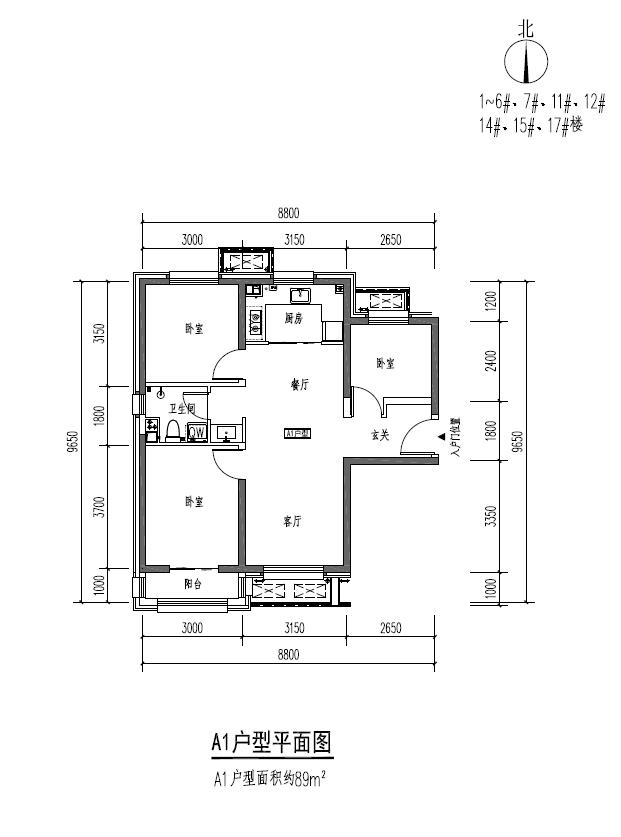 A1(A1反)户型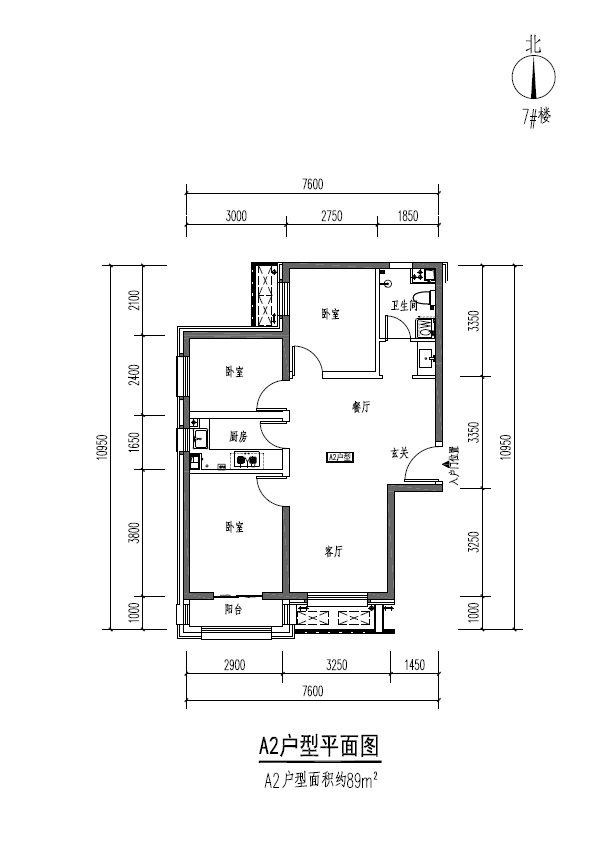 A2户型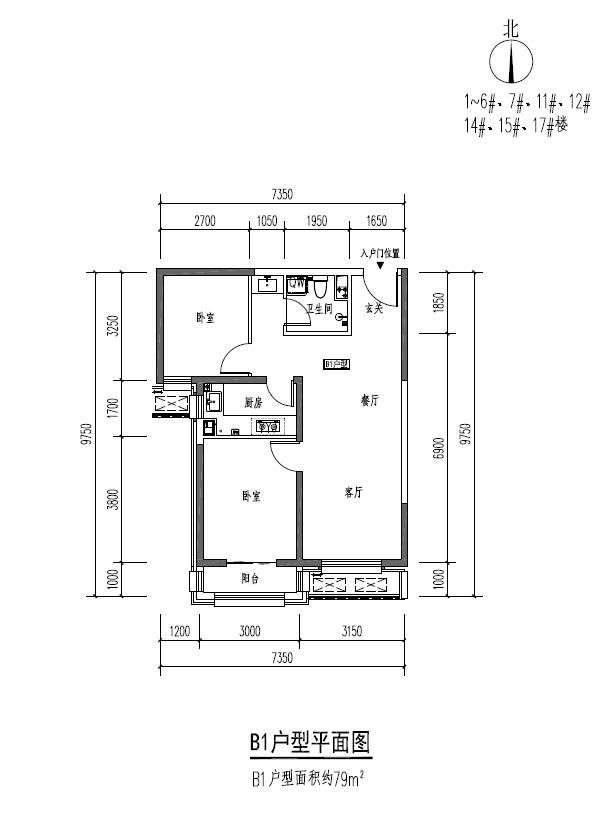 B1(B1反户型)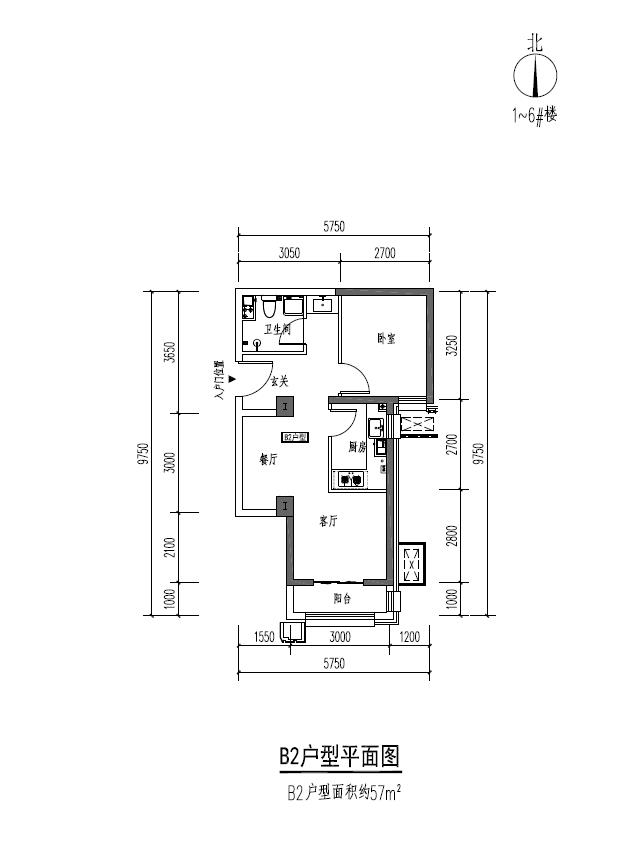 B2户型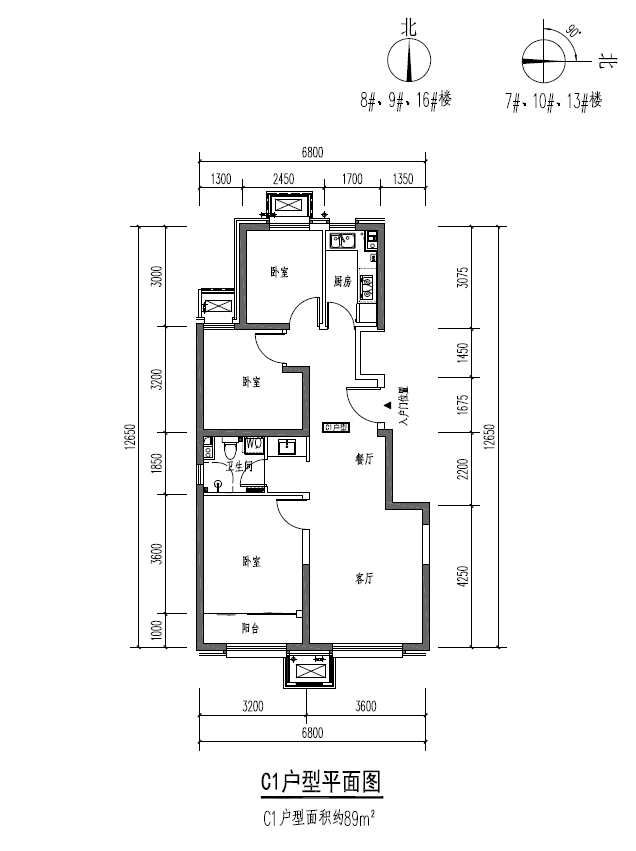 C1（C1反）户型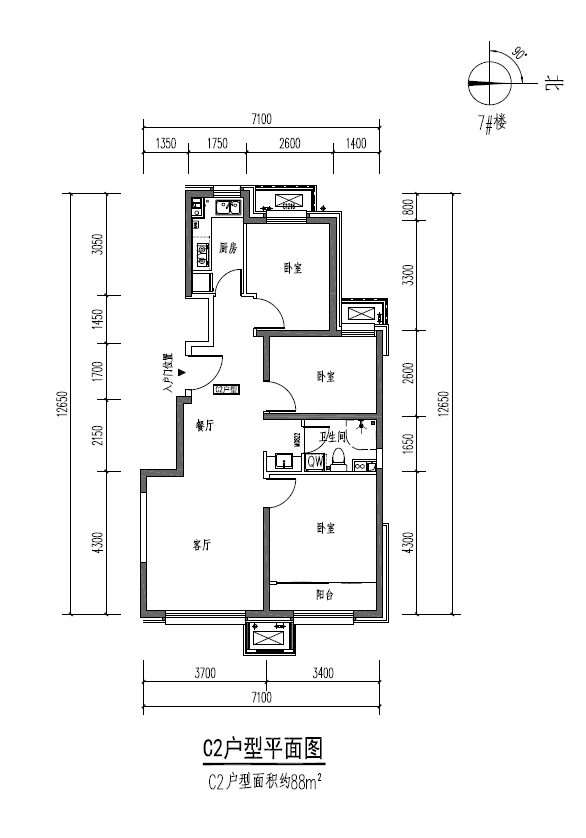 C2户型图